Eleven
by Sandra Cisneros
     You don't feel eleven. Not right away. It takes a few days, weeks even, sometimes even months before you say Eleven when they ask you. And you don't feel smart eleven, not until you're almost twelve. That's the way it is. Only today I wish I didn't have only eleven years rattling inside me like pennies in a tin Band-Aid box. Today I wish I was one hundred and two instead of eleven because if I was one hundred and two I'd have known what to say when Mrs. Price put the red sweater on my desk. I would've known how to tell her it wasn't mine instead of just sitting there with that look on my face and nothing coming out of my mouth.
     "Whose is this?" Mrs. Price says, and she holds the red sweater up in the air for all the class to see. "Whose? It's been sitting in the coatroom for a month."
     "Not mine," says everybody. "Not mine."
     "It has to belong to somebody," Mrs. Price keeps saying, but nobody can remember. It's an ugly sweater with red plastic buttons and a collar and sleeves all stretched out like you could use it for a jump rope. It's maybe a thousand years old and even if it belonged to me I wouldn't say so.
adapted from "Eleven," by Sandra Cisneros Eleven
by Sandra Cisneros
     You don't feel eleven. Not right away. It takes a few days, weeks even, sometimes even months before you say Eleven when they ask you. And you don't feel smart eleven, not until you're almost twelve. That's the way it is. Only today I wish I didn't have only eleven years rattling inside me like pennies in a tin Band-Aid box. Today I wish I was one hundred and two instead of eleven because if I was one hundred and two I'd have known what to say when Mrs. Price put the red sweater on my desk. I would've known how to tell her it wasn't mine instead of just sitting there with that look on my face and nothing coming out of my mouth.
     "Whose is this?" Mrs. Price says, and she holds the red sweater up in the air for all the class to see. "Whose? It's been sitting in the coatroom for a month."
     "Not mine," says everybody. "Not mine."
     "It has to belong to somebody," Mrs. Price keeps saying, but nobody can remember. It's an ugly sweater with red plastic buttons and a collar and sleeves all stretched out like you could use it for a jump rope. It's maybe a thousand years old and even if it belonged to me I wouldn't say so.
adapted from "Eleven," by Sandra Cisneros 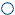 A. 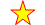 It takes a while. B. 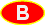 It happens right away. C. 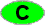 You never feel eleven. D. 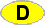 It takes four days. A. 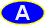 Mrs. Price puts it in her bag. B. Only one boy claims it. C. They all say it's the girl's. D. Mrs. Price holds up the sweater. A. The girl tells her the sweater isn't hers. B. The girl decided to put the sweater on. C. The girl throws a fit because she's scared. D. The girl is speechless. A. "Friends" B. "The Simpsons" C. "Speed" D. "The Fast and the Furious" A. He remembered there was an assembly. B. He waited for his mother to give him a ride. C. He ran to the auditorium. D. He went to class, but no one was there. Some Things Never Change
     I’m not surprised that Elaine turned out to be a successful community leader. When I think back to some of the things she did when we were growing up, I realize that she hasn’t changed much.
     For example, I remember that when we were in kindergarten together, Elaine always organized the games we played at recess. If we were playing football, she would make sure that every player knew which position he or she was playing. If we were playing kickball, she would make sure that all the bases were clearly marked. And whenever an argument broke out between players, Elaine did her best to settle things. 
     Some of our classmates felt that Elaine was too bossy, but I remember her being polite and friendly to everyone. Once, when we were in third grade, some of the older boys were teasing my younger brother, Jacob. It was Elaine who asked them to leave Jacob alone. She didn’t raise her voice. All she did was distract them until the bell rang for classes to start.
     In our first year of junior high, Elaine and I didn’t see each other as often as before. That was the year that she campaigned for Student Council and lost. It was a big surprise to everyone who knew her, and I’m sure she was upset. In fact, I think that losing that election taught her something. The following year, she worked harder than ever to get her classmates to vote for her, and it paid off. She was elected and quickly became the most active member of Student Council.
     From then on, many school events benefitted from Elaine’s talent for organization. In ninth grade, she arranged for a live jazz band to play at the prom dance. The following year, she used school funds to pay a skydiver to parachute onto the football field during halftime. And the year after that, she hired a world-class magician to appear at a pep rally. 
     While all of these feats were impressive, nothing compared to what Elaine did during her senior year of high school. That was the year that she convinced the school board to enroll a group of Sudanese refugees. Elaine had met the Sudanese kids in the park one afternoon. She’d spoken to them and discovered that the kids did not meet the school board’s requirements for enrollment. She felt that an exception could be made for them, and the school board eventually agreed.
     After high school, Elaine and I lost touch. Now and then, I would still hear mention of her name. When the paper ran a story about a civil rights march, I saw Elaine listed as one of the organizers. And later that same year, I saw a picture of her shaking hands with a politician. She looked older and more confident, and yet she was still the same girl I’d known since kindergarten. Some Things Never Change
     I’m not surprised that Elaine turned out to be a successful community leader. When I think back to some of the things she did when we were growing up, I realize that she hasn’t changed much.
     For example, I remember that when we were in kindergarten together, Elaine always organized the games we played at recess. If we were playing football, she would make sure that every player knew which position he or she was playing. If we were playing kickball, she would make sure that all the bases were clearly marked. And whenever an argument broke out between players, Elaine did her best to settle things. 
     Some of our classmates felt that Elaine was too bossy, but I remember her being polite and friendly to everyone. Once, when we were in third grade, some of the older boys were teasing my younger brother, Jacob. It was Elaine who asked them to leave Jacob alone. She didn’t raise her voice. All she did was distract them until the bell rang for classes to start.
     In our first year of junior high, Elaine and I didn’t see each other as often as before. That was the year that she campaigned for Student Council and lost. It was a big surprise to everyone who knew her, and I’m sure she was upset. In fact, I think that losing that election taught her something. The following year, she worked harder than ever to get her classmates to vote for her, and it paid off. She was elected and quickly became the most active member of Student Council.
     From then on, many school events benefitted from Elaine’s talent for organization. In ninth grade, she arranged for a live jazz band to play at the prom dance. The following year, she used school funds to pay a skydiver to parachute onto the football field during halftime. And the year after that, she hired a world-class magician to appear at a pep rally. 
     While all of these feats were impressive, nothing compared to what Elaine did during her senior year of high school. That was the year that she convinced the school board to enroll a group of Sudanese refugees. Elaine had met the Sudanese kids in the park one afternoon. She’d spoken to them and discovered that the kids did not meet the school board’s requirements for enrollment. She felt that an exception could be made for them, and the school board eventually agreed.
     After high school, Elaine and I lost touch. Now and then, I would still hear mention of her name. When the paper ran a story about a civil rights march, I saw Elaine listed as one of the organizers. And later that same year, I saw a picture of her shaking hands with a politician. She looked older and more confident, and yet she was still the same girl I’d known since kindergarten. A. She organizes a fundraiser for them. B. She convinces the school board to enroll them. C. She asks Student Council to help them. D. She participates in a civil rights march for them. A. She sticks up for the narrator's brother, Jacob. B. She organizes games of football and kickball. C. She settles arguments between kids at recess. D. She hires a world-class magician to perform. A. She parachutes onto the football field. B. She participates in a civil rights march. C. She runs for Student Council again. D. She meets a group of Sudanese refugees.      One of the biggest moments in a teenager's life is when he or she gets his or her license to drive. However, it's also a dangerous time for teenagers who may not always be ready for the responsibility that comes with having a license to drive. A safe driver behind the wheel not only benefits new drivers, it protects your fellow drivers as well. 

     Here are a few tips that new drivers can use to make roads safer:Wear your seatbelt. A seatbelt keeps you from being thrown from your car in an accident. Statistics show that seatbelts save lives. Be aware of speed limits. Speed limits are made because they decrease the time it takes for your brakes to stop the car. The faster you drive, the longer time it takes to slow down. The slower you drive, the faster your brakes respond.Drinking and driving do not mix. Drinking can affect the way you drive. Nearly half of road accidents with vehicles involve drinking.Be aware of bad weather and driving at night. New drivers are already unfamiliar with handling a 2-ton vehicle. Now, add to that heavy rain or icy, snowy conditions, and that can be a deadly situation for newer drivers.Keep calm and relaxed. Road rage is a common problem with drivers who get annoyed by other drivers. All road rage does is increase the likelihood of an accident.Also, consider the type of car you drive. A sports car may look nice and drive fast, but it may not be the safest car.Lastly, be prepared for emergencies. Stock your car's trunk with supplies you may need if you get stuck in the middle of nowhere. A first aid kit, blankets, a spare tire, a tool box, jumper cables, and change for an emergency phone call or a toll charge can help you dramatically.     One of the biggest moments in a teenager's life is when he or she gets his or her license to drive. However, it's also a dangerous time for teenagers who may not always be ready for the responsibility that comes with having a license to drive. A safe driver behind the wheel not only benefits new drivers, it protects your fellow drivers as well. 

     Here are a few tips that new drivers can use to make roads safer:Wear your seatbelt. A seatbelt keeps you from being thrown from your car in an accident. Statistics show that seatbelts save lives. Be aware of speed limits. Speed limits are made because they decrease the time it takes for your brakes to stop the car. The faster you drive, the longer time it takes to slow down. The slower you drive, the faster your brakes respond.Drinking and driving do not mix. Drinking can affect the way you drive. Nearly half of road accidents with vehicles involve drinking.Be aware of bad weather and driving at night. New drivers are already unfamiliar with handling a 2-ton vehicle. Now, add to that heavy rain or icy, snowy conditions, and that can be a deadly situation for newer drivers.Keep calm and relaxed. Road rage is a common problem with drivers who get annoyed by other drivers. All road rage does is increase the likelihood of an accident.Also, consider the type of car you drive. A sports car may look nice and drive fast, but it may not be the safest car.Lastly, be prepared for emergencies. Stock your car's trunk with supplies you may need if you get stuck in the middle of nowhere. A first aid kit, blankets, a spare tire, a tool box, jumper cables, and change for an emergency phone call or a toll charge can help you dramatically.A. Follow the speed limit. B. Stock your car for emergencies. C. Be calm. D. Drive a safe vehicle. A. Wear a seat belt; follow the speed limit; don't drink and drive; drive carefully at night and in bad weather; be calm; drive a safe, sensible vehicle; stock your car for emergencies. B. Wear a seat belt; drive a safe, sensible vehicle; stock your car for emergencies; drive carefully at night and in bad weather; be calm; follow the speed limit; don't drink and drive. C. Wear a seat belt; drive carefully at night and in bad weather; be calm; follow the speed limit; don't drink and drive; drive a safe, sensible vehicle; stock your car for emergencies. D. Wear a seat belt; be calm; drive a safe, sensible vehicle; stock your car for emergencies; drive carefully at night and in bad weather; follow the speed limit; don't drink and drive. 